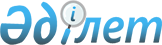 О внесении изменений и дополнений в решение районного маслихата от 21 декабря 2012 года № 102-V "Об утверждении районного бюджета на 2013-2015 годы"
					
			Утративший силу
			
			
		
					Решение Курмангазинского районного маслихата Атырауской области от 23 апреля 2013 года № 151-V. Зарегистрировано Департаментом юстиции Атырауской области 13 мая 2013 года за № 2727. Утратило силу решением Курмангазинского районного маслихата Атырауской области от 12 февраля 2014 года № 279-V      В редакции от: 12.02.2014

      

      Опубликовано: "Серпер" от 13.06.2013 г. № 25

      Решение Курмангазинского районного маслихата Атырауской области от 23 апреля 2013 года № 151-V. Зарегистрировано Департаментом юстиции Атырауской области 13 мая 2013 года за № 2727. Утратило силу решением Курмангазинского районного маслихата Атырауской области от 12 февраля 2014 года № 279-V

      

      

      О внесении изменений и дополнений в решение районного маслихата от 21 декабря 2012 года № 102-V "Об утверждении районного бюджета на 2013-2015 годы"

      В соответствии со статьей 109 Бюджетного кодекса Республики Казахстан от 4 декабря 2008 года и подпунктом 1) пункта 1 статьи 6 Закона Республики Казахстан от 23 января 2001 года "О местном государственном управлении и самоуправлении в Республике Казахстан" районный маслихат РЕШИЛ:

      1. Внести в решение районного маслихата от 21 декабря 2012 года № 102-V "Об утверждении районного бюджета на 2013-2015 годы" (зарегистрировано в реестре государственной регистрации нормативных правовых актов за № 2671, опубликовано 31 января 2013 года в районной газете "Серпер") следующие изменения и дополнения:

      1) в подпункте 1) пункта 1:

      цифры "5 639 002" заменить цифрами "6 047 234";

      цифры "849 237" заменить цифрами "874 237";

      цифры "4 758 362" заменить цифрами "5 141 594";

      2) в подпункте 2) пункта 1:

      цифры "5 687 174" заменить цифрами " 6 095 406";

      3) в подпункте 6) пункта 1:

      цифры "48 171" заменить цифрами "48 172";

      4) в пункте 8:

      цифры "4 000" заменить цифрами "17 000";

      5) в пункте 9:

      цифры "349 766" заменить цифрами "287 860";

      6) в пункте 10:

      цифры "13 613" заменить цифрами "9 613";

      7) пункт 14 изложить в новой редакции:

      "14. Учесть, что в районном бюджете на 2013 год предусмотрены целевые трансферты на развитие из областного бюджета в сумме 630 428 тысяч тенге, из них:

      35 000 тысяч тенге - на строительство водоочистного сооружения и водопроводных сетей в селе Жыланды;

      18 000 тысяч тенге - на разработку проектно-сметной документации реконструкции водоочистного сооружения и водопроводных сетей в селе Котяевка;

      30 000 тысяч тенге - на разработку проектно-сметной документации магистрально–водопроводных – водопроводных линий в селах Асан-Азгир-Уштаган;

      4 000 тысяч тенге - на разработку проектно-сметной документации вышки 1-го водоподъема в селе Ганюшкино;

      2 800 тысяч тенге - на корректировку проектно-сметной документации строительства водоочистного сооружения и водопроводных сетей в селе Жыланды;

      68 371 тысяч тенге - на строительство водоочистных сооружений и внутри поселковых водопроводных сетей в населенных пунктах Арна, Жана ауыл;

      35 889 тысяч тенге - на строительство водоочистного сооружения и внутри поселковых водопроводных сетей в населенном пункте Жасталап;

      42 194 тысяч тенге - на строительство водоочистного сооружения и внутри поселковых водопроводных сетей в населенном пункте Жамбыл;

      50 955 тысяч тенге - на строительство водоочистного сооружения и внутри поселковых водопроводных сетей в населенном пункте Амангелды;

      35 416 тысяч тенге - на строительство водопроводных сетей в населенном пункте Афанасьева;

      31 742 тысяч тенге - на строительство и реконструкцию водопроводных сетей в селе Ганюшкино;

      41 626 тысяч тенге - на строительство водоочистного сооружения и внутри поселковых водопроводных сетей в населенном пункте Д. Нурпейсова;

      53 804 тысяч тенге - на строительство водоочистного сооружения и внутри поселковых водопроводных сетей в населенном пункте Кадырка;

      76 966 тысяч тенге - на строительство водоочистных сооружений и внутри поселковых водопроводных сетей в населенных пунктах Шестой, Каспий;

      81 336 тысяч тенге - на реконструкцию водоочистного сооружения и внутри поселковых водопроводных сетей в селе Шортанбай;

      22 329 тысяч тенге - на строительство внутри поселковых водопроводных сетей в населенном пункте А. Иманова".

      8) в пункте 15:

      цифры "7 142" заменить цифрой "21 123";

      цифры "1 530" заменить цифрой "9 774";

      цифры "13 000" заменить цифрой "19 000".

      9) Решение дополнить пунктами 22, 23, 24, 25 следующего содержания:

      "22. Учесть, что в районном бюджете на 2013 год предусмотрены текущие трансферты из областного бюджета в сумме 83 252 тысяч тенге на разработку проектно-сметной документации и на капитальный ремонт учреждений культуры.

      23. Учесть, что на работы по подготовке к зиме бюджетных учреждений из областного бюджета предусмотрен текущий трансферт в сумме 50 600 тысяч тенге, из них:

      27 500 тысяч тенге - на программу "Общеобразовательное обучение";

      6 500 тысяч тенге – на программу "Обеспечение деятельности организаций дошкольного воспитания и обучения";

      10 600 тысяч тенге - на программу "Поддержка культурно-досуговой работы на местном уровне";

      6 000 тысяч тенге - на капитальный ремонт административного здания Асанского сельского округа.

      24. Учесть, что на программу "Развитие и обустройство недостающей инженерно-коммуникационной инфраструктуры в рамках второго направления "Программы занятости 2020" предусмотрен текущий трансферт из республиканского бюджета в сумме 26 000 тысяч тенге.

      25. Произведенные кассовые расходы по специфике 322 "Трансферты физическим лицам" программы 6.2.451.002.011 "Программа занятости" в сумме 2 435 903 тенге 22 тиын перенести на специфику 159 "Оплата прочих услуг и работ".

      2. Приложение 1 изложить в новой редакции согласно приложению 1 к настоящему решению.

      3. Приложение 5 изложить в новой редакции согласно приложению 2 к настоящему решению.

      4. Приложение 6 изложить в новой редакции согласно приложению 3 к настоящему решению.

      5. Настоящее решение вводится в действие с 1 января 2013 года.

      

      

      Приложение 1 к решению    
районного маслихата № 151-V
от 23 апреля 2013 года       
Приложение 1 к решению    
районного маслихата № 102-V
от 21 декабря 2012 года      

      О районном бюджете на 2013 год

      

      

      Приложение 2                
к решению районного маслихата
№ 151-V от 23 апреля 2013 года
Приложение 5                
к решению районного маслихата
№ 102-V от 21 декабря 2012 года

      Объемы финансирования бюджетных програм в разрезе аппаратов акимов сельских (аульных) округов

      

      

       Продолжение таблицы

      

      

       Продолжение таблицы

      

      

       Продолжение таблицы

      

      

      Приложение 3                
к решению районного маслихата
№ 151-V от 23 апреля 2013 года
Приложение 6                
к решению районного маслихата
№ 102-V от 21 декабря 2012 года

      


					© 2012. РГП на ПХВ «Институт законодательства и правовой информации Республики Казахстан» Министерства юстиции Республики Казахстан
				Председатель ХІV сессии

районного маслихата:

А. Габбасов

Секретарь районного маслихата:

Р. Султанияев

Категория

Категория

Категория

Категория

Сумма, тысяч тенге

Класс

Класс

Класс

Сумма, тысяч тенге

Подкласс

Подкласс

Сумма, тысяч тенге

Наименование

Сумма, тысяч тенге

1

2

3

4

5

І. Доходы

6047234

1

Налоговые поступления

874237

01

Подоходный налог

270861

2

Индивидуальный подоходный налог

270861

03

Социальный налог

113074

1

Социальный налог

113074

04

Налоги на собственность

472691

1

Налоги на имущество

434602

3

Земельный налог

5301

4

Налог на транспортные средства

32014

5

Единый земельный налог

774

05

Внутренние налоги на товары, работы и услуги

12785

2

Акцизы

4860

3

Поступления за использование природных и других ресурсов

2072

4

Сборы за ведение предпринимательской и профессиональной деятельности

5853

08

Обязательные платежи, взимающиеся за совершение юридических значимых действий и (или) выдачу документов уполномоченными на то государственными органами или должностными лицами

4826

1

Госпошлина

4826

2

Неналоговые поступления

25660

01

Доходы от государственной собственности

5228

1

Поступления части чистого дохода государственных предприятий

85

3

Дивиденды на государственные пакеты акций, находящиеся в государственной собственности

5

5

Доходы от аренды имущества, находящегося в государственной собственности

5138

04

Штрафы, пени, санкции, взыскания налагаемые государственными учреждениями, финансируемыми из государственного бюджета, а также содержащимися и финансируемыми из бюджета (сметы расходов) Национального Банка Республики Казахстан

17788

1

Штрафы, пени, санкции, взыскания налагаемые государственными учреждениями, финансируемыми из государственного бюджета за исключением поступлении от предприятии нефтяного сектора, а также содержащимися и финансируемыми из бюджета (сметы расходов) Национального Банка Республики Казахстан

17788

06

Прочие неналоговые поступления

2644

1

Прочие неналоговые поступления

2644

3

Поступления от продажи основного капитала

5743

01

Продажа государственного имущества, закрепленного за государственными учреждениями

0

1

Продажа государственного имущества, закрепленного за государственными учреждениями

0

03

Продажа земли и нематериальных активов

5743

1

Продажа земли

5743

2

Продажа нематериальных активов

0

4

Поступления трансфертов

5141594

02

Трансферты из вышестоящих органов государственного управления

5141594

2

Трансферты из областного бюджета

5141594

Текущие целевые трансферты

1107739

Целевые трансферты на развитие

1420983

Субвенции

2612872

Функциональная группа

Функциональная группа

Функциональная группа

Функциональная группа

Функциональная группа

Сумма, тысяч тенге

функциональная подгруппа

функциональная подгруппа

функциональная подгруппа

функциональная подгруппа

Сумма, тысяч тенге

Администратор бюджетных программ

Администратор бюджетных программ

Администратор бюджетных программ

Сумма, тысяч тенге

Программа

Программа

Сумма, тысяч тенге

Наименование

Сумма, тысяч тенге

1

2

3

4

5

6

І. Расходы

6095406

01

Государственные услуги общего характера

347077

1

Представительные, исполнительные и другие органы, выполняющие общие функции государственного управления

315682

112

Аппарат маслихата района (города областного значения)

14761

001

Услуги по обеспечению деятельности маслихата района (города областного значения)

14761

122

Аппарат акима района (города областного значения)

47275

001

Услуги по обеспечению деятельности акима района (города областного значения)

47275

003

Капитальные расходы государственного органа

0

123

Аппарат акима района в городе, города районного значения, поселка, аула (села), аульного (сельского) округа

253646

001

Услуги по обеспечению деятельности акима района в городе, города районного значения, поселка, аула (села), аульного (сельского) округа

220431

022

Капитальные расходы государственного органа

33215

2

Финансовая деятельность

20210

452

Отдел финансов района (города областного значения)

20210

001

Услуги по реализации государственной политики в области исполнения бюджета района (города областного значения) и управления коммунальной собственностью района (города областного значения)

17740

003

Проведение оценки имущества в целях налогообложения

500

010

Приватизация, управление коммунальным имуществом, постприватизационная деятельность и регулирование споров, связанных с этим

800

018

Капитальные расходы государственного органа

1170

5

Планирование и статистическая деятельность

11185

453

Отдел экономики и бюджетного планирования района (города областного значения)

11185

001

Услуги по реализации государственной политики в области формирования и развития экономической политики, системы государственного планирования и управления района (города областного значения)

11185

004

Капитальные расходы государственного органа

0

02

Оборона

1332

1

Военные нужды

1332

122

Аппарат акима района (города областного значения)

1332

005

Мероприятия в рамках исполнения всеобщей воинской обязанности

1332

2

Организация работы по чрезвычайным ситуациям

0

122

Аппарат акима района (города областного значения)

0

006

Предупреждение и ликвидация чрезвычайных ситуаций масштаба района (города областного значения)

0

04

Образование

3269292

1

Дошкольное воспитание и обучение

631363

123

Аппарат акима района в городе, города районного значения, поселка, аула (села), аульного (сельского) округа

343503

004

Обеспечение деятельности организаций дошкольного воспитания и обучения

295373

041

Реализация государственного образовательного заказа в дошкольных организациях образования

48130

464

Отдел образования района (города областного значения)

287860

040

Реализация государственного образовательного заказа в дошкольных организациях образования

287860

2

Начальное, основное среднее и общее среднее образование

2519643

123

Аппарат акима района в городе, города районного значения, поселка, аула (села), аульного (сельского) округа

993

005

Организация бесплатного подвоза учащихся до школы и обратно в аульной (сельской) местности

993

464

Отдел образования района (города областного значения)

2518650

003

Общеобразовательное обучение

2 438 818

006

Дополнительное образование для детей

79832

9

Прочие услуги в области образования

118286

464

Отдел образования района (города областного значения)

118286

001

Услуги по реализации государственной политики на местном уровне в области образования

10197

005

Приобретение и доставка учебников, учебно-методических комплексов для государственных учреждений образования района (города областного значения)

21897

007

Проведение школьных олимпиад, внешкольных мероприятий и конкурсов районного (городского) масштаба

633

015

Ежемесячные выплаты денежных средств опекунам (попечителям) на содержание ребенка-сироты (детей-сирот), и ребенка (детей), оставшегося без попечения родителей за счет трансфертов из республиканского бюджета

17188

020

Обеспечение оборудованием, программным обеспечением детей-инвалидов, обучающихся на дому за счет трансфертов из республиканского бюджета

3780

067

Капитальные расходы подведомственных государственных учреждений и организаций

64591

06

Социальная помощь и социальное обеспечение

356068

2

Социальная помощь

329498

123

Аппарат акима района в городе, города районного значения, поселка, аула (села), аульного (сельского) округа

24702

003

Оказание социальной помощи нуждающимся гражданам на дому

24702

451

Отдел занятости и социальных программ района (города областного значения)

304796

002

Программа занятости

88993

004

Оказание социальной помощи на приобретение топлива специалистам здравоохранения, образования, социального обеспечения, культуры, спорта и ветеринарии в сельской местности в соответствии с законодательством Республики Казахстан

9000

005

Государственная адресная социальная помощь

48718

006

Оказание жилищной помощи

4923

007

Социальная помощь отдельным категориям нуждающихся граждан по решениям местных представительных органов

27041

010

Материальное обеспечение детей-инвалидов, воспитывающихся и обучающихся на дому

1926

016

Государственные пособия на детей до 18 лет

110502

017

Обеспечение нуждающихся инвалидов обязательными гигиеническими средствами и предоставление услуг специалистами жестового языка, индивидуальными помощниками в соответствии с индивидуальной программой реабилитации инвалида

2225

023

Обеспечение деятельности центров занятости населения

11468

9

Прочие услуги в области социальной помощи и социального обеспечения

26570

451

Отдел занятости и социальных программ района (города областного значения)

26570

001

Услуги по реализации государственной политики на местном уровне в области обеспечения занятости и реализации социальных программ для населения

23848

011

Оплата услуг по зачислению, выплате и доставке пособий и других социальных выплат

2722

021

Капитальные расходы государственного органа

0

07

Жилищно-коммунальное хозяйство

1475511

1

Коммунальное хозяйство

67000

458

Отдел жилищно-коммунального хозяйства, пассажирского транспорта и автомобильных дорог района (города областного значения)

22000

004

Обеспечение жильем отдельных категорий граждан

22000

467

Отдел строительства района (города областного значения)

45000

003

Проектирование, строительство и (или) приобретение жилья для государственного коммунального жилищного фонда

19000

074

Развитие и обустройство недостающей инженерно-коммуникационной инфраструктуры в рамках второго направления Программы занятости 2020

26000

464

Отдел образования района (города областного значения)

0

026

Ремонт объектов в рамках развития сельских населенных пунктов по Программе занятости 2020

0

2

Коммунальное хозяйство

1378763

123

Аппарат акима района в городе, города районного значения, поселка, аула (села), аульного (сельского) округа

0

014

Организация водоснабжения населенных пунктов

0

458

Отдел жилищно-коммунального хозяйства, пассажирского транспорта и автомобильных дорог района (города областного значения)

1160

012

Функционирование системы водоснабжения и водоотведения

1160

026

Организация эксплуатации тепловых сетей, находящихся в коммунальной собственности районов (городов областного значения)

0

467

Отдел строительства района (города областного значения)

1377603

006

Развитие системы водоснабжения и водоотведения

1377603

3

Благоустройство населенных пунктов

29748

123

Аппарат акима района в городе, города районного значения, поселка, аула (села), аульного (сельского) округа

29748

008

Освещение улиц населенных пунктов

15813

009

Обеспечение санитарии населенных пунктов

7200

011

Благоустройство и озеленение населенных пунктов

6735

08

Культура, спорт, туризм и информационное пространство

311254

1

Деятельность в области культуры

231159

123

Аппарат акима района в городе, города районного значения, поселка, аула (села), аульного (сельского) округа

231159

006

Поддержка культурно-досуговой работы на местном уровне

231159

2

Спорт

4176

465

Отдел физической культуры и спорта района (города областного значения)

4176

006

Проведение спортивных соревнований на районном (города областного значения) уровне

1785

007

Подготовка и участие членов сборных команд района (города областного значения) по различным видам спорта на областных спортивных соревнованиях

2391

3

Информационное пространство

52582

455

Отдел культуры и развития языков района (города областного значения)

50582

006

Функционирование районных (городских) библиотек

50582

456

Отдел внутренней политики района (города областного значения)

2000

005

Услуги по проведению государственной информационной политики через телерадиовещание

2000

9

Прочие услуги по организации культуры, спорта, туризма и информационного пространства

23337

455

Отдел культуры и развития языков района (города областного значения)

6953

001

Услуги по реализации государственной политики на местном уровне в области развития языков и культуры

6953

032

Капитальные расходы подведомственных государственных учреждений и организаций

0

456

Отдел внутренней политики района (города областного значения)

8880

001

Услуги по реализации государственной политики на местном уровне в области информации, укрепления государственности и формирования социального оптимизма граждан

8420

006

Капитальные расходы государственного  органа

460

465

Отдел физической культуры и спорта района (города областного значения)

7504

001

Услуги по реализации государственной политики на местном уровне в сфере физической культуры и спорта

7504

09

Топливно-энергетический комплекс и недропользование

0

9

Прочие услуги в области топливно-энергетического комплекса и недропользования

0

467

Отдел строительства района (города областного значения)

0

009

Развитие теплоэнергетической системы

0

10

Сельское, водное, лесное, рыбное хозяйство, особо охраняемые природные территории, охрана окружающей среды и животного мира, земельные отношения

112635

1

Сельское хозяйство

28028

453

Отдел экономики и бюджетного планирования района (города областного значения)

10859

006

Бюджетные кредиты для реализации мер социальной поддержки специалистов

0

099

Реализация мер по оказанию социальной поддержки специалистов

10859

462

Отдел сельского хозяйства района (города областного значения)

9846

001

Услуги по реализации государственной политики на местном уровне в сфере сельского хозяйства

9846

006

Капитальные расходы государственного органа

0

473

Отдел ветеринарии района (города областного значения)

7323

001

Услуги по реализации государственной политики на местном уровне в сфере ветеринарии

7323

6

Земельные отношения

7827

463

Отдел земельных отношений района (города областного значения)

7827

001

Услуги по реализации государственной политики в области регулирования земельных отношений на территории района (города областного значения)

7827

007

Капитальные расходы государственных органов

0

9

Прочие услуги в области сельского, водного, лесного, рыбного хозяйства, охраны окружающей среды и земельных отношений

76780

473

Отдел ветеринарии района (города областного значения)

76780

011

Проведение противоэпизоотических мероприятий

76780

11

Промышленность, архитектурная, градостроительная и строительная деятельность

15310

2

Архитектурная, градостроительная и строительная деятельность

15310

467

Отдел строительства района (города областного значения)

8411

001

Услуги по реализации государственной политики на местном уровне в области строительства

8411

468

Отдел архитектуры и градостроительства района (города областного значения)

6899

001

Услуги по реализации государственной политики в области архитектуры и градостроительства на местном уровне

6899

12

Транспорт и коммуникации

7000

1

Автомобильный транспорт

7000

123

Аппарат акима района в городе, города районного значения, поселка, аула (села), аульного (сельского) округа

7000

013

Обеспечение функционирования автомобильных дорог в городах районного значения, поселках, аулах (селах), аульных (сельских) округах

7000

13

Прочие

189609

9

Прочие

189609

123

Аппарат акима района в городе, города районного значения, поселка, аула (села), аульного (сельского) округа

44790

040

Реализация мер по содействию экономическому развитию регионов в рамках Программы "Развитие регионов" за счет целевых трансфертов из республиканского бюджета

44790

452

Отдел финансов района (города областного значения)

17000

012

Резерв местного исполнительного органа района (города областного значения)

17000

458

Отдел жилищно-коммунального хозяйства, пассажирского транспорта и автомобильных дорог района (города областного значения)

127819

001

Услуги по реализации государственной политики на местном уровне в области жилищно-коммунального хозяйства, пассажирского транспорта и автомобильных дорог

7319

065

Формирование или увеличение уставного капитала юридических лиц

120500

15

Трансферты

10318

1

Трансферты

10318

452

Отдел финансов района (города областного значения)

10318

006

Возврат неиспользованных (недоиспользованных) целевых трансфертов

10318

ІІІ. Чистое бюджетное кредитование

94910

Бюджетные кредиты

94910

10

Сельское, водное, лесное, рыбное хозяйство, особо охраняемые природные территории, охрана окружающей среды и животного мира, земельные отношения

94910

1

Сельское хозяйство

23369

453

Отдел экономики и бюджетного планирования района (города областного значения)

23369

006

Бюджетные кредиты для реализации мер социальной поддержки специалистов

23369

ІV. Сальдо по операциям с финансовыми активами

0

V. Дефицит (профицит) бюджета

-71541

VІ. Финансирование дефицита (использование профицита) бюджета

71541

7

Поступление займов

23369

01

Внутренние государственные займы

23369

2

Договоры займа

23369

Используемые остатки бюджетных средств

48172

Коды программ

Коды программ

Наименование аульных (сельских) округов

Наименование аульных (сельских) округов

Наименование аульных (сельских) округов

Наименование аульных (сельских) округов

Наименование аульных (сельских) округов

Наименование бюджетных программ

Акколь

Қигач

Азгир

Асан

Байда

001

Услуги по обеспечению деятельности акима района в городе, города районного значения, поселка, аула (села), аульного (сельского) округа

12057

10895

14449

9363

11465

022

Капитальные расходы государственных учреждений

2030

8500

004

Поддержка организаций дошкольного воспитания

13377

13898

041

Реализация государственного образовательного заказа в дошкольных организациях образования

005

Организация бесплатного подвоза учащихся до школы и обратно в аульной (сельской) местности

003

Оказание социальной помощи нуждающимся гражданам на дому

705

1293

889

008

Освещение улиц населенных пунктов

800

009

Обеспечение санитарии населенных пунктов

100

100

100

100

011

Благоустройство и озеленение населенных пунктов

006

Поддержка культурно-досуговой работы на местном уровне

5425

5456

47445

10451

5210

013

Обеспечение функционирования автомобильных дорог в городах районного значения, поселках, аулах (селах), аульных (сельских) округах

040

Реализация мероприятий для решения вопросов обустройства аульных (сельских) округов в реализацию мер по содействию экономическому развитию регионов в рамках Программы "Развитие регионов" за счет целевых трансфертов из республиканского бюджета

4207

1050

1476

24524

30778

73112

28414

33838

Коды программ

Коды программ

Наименование аульных (сельских) округов

Наименование аульных (сельских) округов

Наименование аульных (сельских) округов

Наименование аульных (сельских) округов

Наименование аульных (сельских) округов

Наименование бюджетных программ

Бирлик

Ганюшкино

Дынгызыл

Енбекши

Орлы

001

Услуги по обеспечению деятельности акима района в городе, города районного значения, поселка, аула (села), аульного (сельского) округа

10937

17568

10760

12420

10643

022

Капитальные расходы государственных учреждений

2030

2030

2030

2030

004

Поддержка организаций дошкольного воспитания

9255

110482

11643

20152

13627

041

Реализация государственного образовательного заказа в дошкольных организациях образования

005

Организация бесплатного подвоза учащихся до школы и обратно в аульной (сельской) местности

500

003

Оказание социальной помощи нуждающимся гражданам на дому

644

5473

1414

1293

1428

008

Освещение улиц населенных пунктов

8763

1000

1000

009

Обеспечение санитарии населенных пунктов

100

5500

100

100

100

011

Благоустройство и озеленение населенных пунктов

6735

006

Поддержка культурно-досуговой работы на местном уровне

1947

32820

5996

4978

5298

013

Обеспечение функционирования автомобильных дорог в городах районного значения, поселках, аулах (селах), аульных (сельских) округах

7000

040

Реализация мероприятий для решения вопросов обустройства аульных (сельских) округов в реализацию мер по содействию экономическому развитию регионов в рамках Программы "Развитие регионов" за счет целевых трансфертов из республиканского бюджета

1887

11382

2262

2326

2135

26800

207753

34705

42269

36261

Коды программ

Коды программ

Наименование аульных (сельских) округов

Наименование аульных (сельских) округов

Наименование аульных (сельских) округов

Наименование аульных (сельских) округов

Наименование аульных (сельских) округов

Наименование бюджетных программ

Киров

Кудряшов

Коптогай

Макаш

Нуржау

001

Услуги по обеспечению деятельности акима района в городе, города районного значения, поселка, аула (села), аульного (сельского) округа

12000

10882

9974

11688

11792

022

Капитальные расходы государственных учреждений

2030

2030

2030

2030

004

Поддержка организаций дошкольного воспитания

594

141

13053

19300

18898

041

Реализация государственного образовательного заказа в дошкольных организациях образования

18489

14801

005

Организация бесплатного подвоза учащихся до школы и обратно в аульной (сельской) местности

003

Оказание социальной помощи нуждающимся гражданам на дому

2179

2643

537

645

801

008

Освещение улиц населенных пунктов

900

700

1000

900

009

Обеспечение санитарии населенных пунктов

100

100

100

100

100

011

Благоустройство и озеленение населенных пунктов

006

Поддержка культурно-досуговой работы на местном уровне

8834

6457

2828

5705

6358

013

Обеспечение функционирования автомобильных дорог в городах районного значения, поселках, аулах (селах), аульных (сельских) округах

040

Реализация мероприятий для решения вопросов обустройства аульных (сельских) округов в реализацию мер по содействию экономическому развитию регионов в рамках Программы "Развитие регионов" за счет целевых трансфертов из республиканского бюджета

3383

2183

1148

2547

2350

46479

39937

29670

43015

43229

Коды программ

Коды программ

Наименование аульных (сельских) округов

Наименование аульных (сельских) округов

Наименование аульных (сельских) округов

Наименование аульных (сельских) округов

Наименование аульных (сельских) округов

Наименование бюджетных программ

Тениз

Сафон

Суюндук

Шортанбай

Итого

001

Услуги по обеспечению деятельности акима района в городе, города районного значения, поселка, аула (села), аульного (сельского) округа

9960

10859

11428

11291

220431

022

Капитальные расходы государственных учреждений

2030

2385

2030

33215

004

Поддержка организаций дошкольного воспитания

11815

94

18696

10523

295373

041

Реализация государственного образовательного заказа в дошкольных организациях образования

14840

48130

005

Организация бесплатного подвоза учащихся до школы и обратно в аульной (сельской) местности

493

993

003

Оказание социальной помощи нуждающимся гражданам на дому

610

950

2069

1129

24702

008

Освещение улиц населенных пунктов

750

15813

009

Обеспечение санитарии населенных пунктов

100

100

100

100

7200

011

Благоустройство и озеленение населенных пунктов

6735

006

Поддержка культурно-досуговой работы на местном уровне

5983

5932

58277

5759

231159

013

Обеспечение функционирования автомобильных дорог в городах районного значения, поселках, аулах (селах), аульных (сельских) округах

7000

040

Реализация мероприятий для решения вопросов обустройства аульных (сельских) округов в реализацию мер по содействию экономическому развитию регионов в рамках Программы "Развитие регионов" за счет целевых трансфертов из республиканского бюджета

1431

1624

1923

1476

44790

32679

36784

92493

32801

935541

Коды администратора программы

Коды администратора программы

Коды администратора программы

Коды администратора программы

Коды администратора программы

Сумма, тысяч тенге

Коды программ

Коды программ

Коды программ

Коды программ

Сумма, тысяч тенге

Коды подпрограммы

Коды подпрограммы

Коды подпрограммы

Сумма, тысяч тенге

Наименование подпрограмм

Наименование подпрограмм

Сумма, тысяч тенге

Наименование расходов

Сумма, тысяч тенге

1

2

3

4

5

6

467

006

011

Трансферты из республиканского бюджета

Строительство водопроводных линий в селе Утера

91232

Строительство водоочистных сооружении в селе Приморье

162236

Строительство водоочистных сооружений с водопроводными сетями в населенных пунктах Шагырлы, Жасарал, Куйген

115647

Строительство водоочистных сооружении с водопроводными сетями в населенных пунктах Шестой, Каспий

95920

Строительство водопроводных сетей в селе Ганюшкино

235476

Строительство водоочистных сооружений и водопроводных сетей в населенном пункте Афанасьева

45044

всего по программе 467 006 011

745555

467

003

015

За счет средств местного бюджета

Проектирование, строительство и (или) приобретение жилья для государственного  коммунального жилищного фонда

19000

468

074

011

Трансферты из республиканского бюджета

Развитие и обустройство недостающей инженерно-коммуникационной инфраструктуры в рамках второго направления "Программы занятости 2020"

26000

467

006

015

За счет средств местного бюджета

Разработка проектно-сметной документации на реконструкцию водоочистного сооружения и водопроводных сетей в селе Котяевка

18 000

Строительство водоочистного сооружения и водопроводных сетей в селе Жыланды

35000

Разработка проектно-сметной документации магистрально-водопроводных  линии в селах Асан-Азгир-Уштаган

30 000

Корректировка проектно-сметной документации строительства водоочистного сооружения и водопроводных сетей в селе Жыланды

2800

Разработка проектно-сметной документации вышки 1-го водоподъема в селе Ганюшкино

4000

Строительство водоочистных сооружений и внутри поселковых сетей в населенных пунктах Арна, Жана ауыл

68371

Строительство водоочистного сооружения и внутри поселковых водопроводных сетей в населенном пункте Жасталап

35889

Строительство водоочистного сооружения  и внутри поселковых водопроводных сетей в населенном пункте Жамбыл (со финансирование)

42194

Строительство водоочистного сооружения и внутри поселковых водопроводных сетей в населенном пункте Амангелды (со финансирование)

50955

Строительство и реконструкция водопроводных сетей в с.Ганюшкино (со финансирование)

31742

Строительство водопроводных сетей в населенном пункте Афанасьева (со финансирование)

35416

Реконструкция водоочистного сооружения в селе Приморье

1620

Строительство водоочистного сооружения и внутри поселковых водопроводных сетей в селе Д. Нурпейсова (со финансирование)

41626

Строительство водоочистного сооружения и внутри поселковых водопроводных сетей в населенном пункте Кадырка (со финансирование)

53804

Строительство водоочистных сооружений и внутри поселковых водопроводных сетей в селе Шестой, Каспий (со финансирование)

76966

Реконструкция водоочистного сооружения и внутри поселковых водопроводных сетей в селе Шортанбай (со финансирование)

81336

Строительство внутри поселковых водопроводных сетей в населенном пункте А. Иманова (со финансирование)

22329

Всего по программе 467 006 015

632048

Всего

1422603

